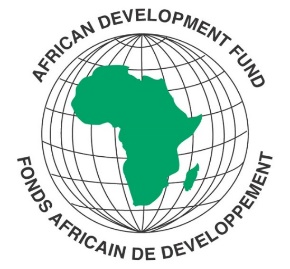 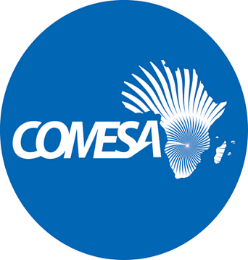 REQUEST FOR EXPRESSION OF INTERESTSELECTION OF AN INDIVIDUAL CONSULTANTPROCUREMENT SPECIALIST   FOR THE COMESA SUPPORT TOWARDS REGIONAL PHARMACEUTICAL SECTOR DEVELOPMENT (CSTRPSD)REFERENCE NUMBER: CS/IAD/RPHS/P2The COMESA Secretariat is inviting Individual Consultants to submit their CV for the following services:PROCUREMENT SPECIALIST   FOR THE COMESA SUPPORT TOWARDS REGIONAL PHARMACEUTICAL SECTOR DEVELOPMENT (CSTRPSD)The Terms of Reference defining the minimum technical requirements for the service is   attached as Annex 1 to this Request for Expression of Interest. Only INDIVIDUAL CONSULTANTS are eligible to participate under this assignment if they fulfil the following eligibility criteria:they are a national of an AfDB Member country and have sufficient experience to undertake this assignment.they are not bankrupt or wound up, are not having their affairs administered by the courts, have not entered into arrangements with creditors, have not suspended business activities, are not being subject of proceedings concerning those matters, or are not in any similar situations arising from similar procedures provided for in the national legislation or regulations of the COMESA member states;  they have not been convicted of offences concerning their professional conduct by a judgment which have the force of res judicata; (i.e., against which no appeal is possible);  they have not been declared guilty of grave professional misconduct proven by any means which COMESA Secretariat can justify.they have fulfilled obligations related to the payments of social security contributions or the payment of taxes in accordance with the legal provisions of the country in which they are established or with those countries where the contract is to be performed. they have not been the subject of a judgment which has the force of res judicata for fraud, corruption, involvement in a criminal organisation or any other illegal activity detrimental to the COMESA Secretariat’ financial interests; orthey are not being currently subject to an administrative penalty. The maximum fee for this consultancy is USD 5,000  per month for a period of 3 years project duration.Your Expression of Interest must be presented as per Expression of Interest Forms attached as Annex 2 to this Request for Expression of Interest, in the English language and be accompanied by copies of all the indicated supporting documents. If the supporting documents are not in English, these shall be accompanied by a certified translation into English. Your application documents clearly marked and email bearing the subject “CS/IAD/RPHS/P2: INDIVIDUAL CONSULTANCY - PROVISION OF CONSULTANCY SERVICES OF PROCUREMENT SPECIALIST FOR THE COMESA SUPPORT TOWARDS REGIONAL PHARMACEUTICAL SECTOR DEVELOPMENT (CSTRPSD)”,  should be e-mailed to the following address: s.mwesigwa@comesa.int The deadline for submission of your application, to the address indicated in Paragraph 5 above, is: 27th March 2023 at 16:00 hours. 6.	Physical submission of applications is NOT allowed. 7.	Your CV will be evaluated against the following criteria. 8.	Your proposal should be submitted as per the following instructions:EVALUATION AND AWARD OF THE CONTRACT: Expressions of Interest determined to be formally compliant to the requirements will be further evaluated technically.An Expression of Interest is considered compliant to the requirements if it fulfils the formal requirements (see Paragraphs 2,3,4,5,6 and 7 above),The award will be made to the applicant who obtains the highest technical score. Expressions of Interest not obtaining a minimum score of 70% will be rejected. VALIDITY OF THE EXPRESSION OF INTEREST: Your Expression of Interest should be valid for a period of 90 days from the date of deadline for submission indicated in Paragraph 5 above.9. 	The assignment is expected to commence within two (2) weeks from the signature of the contract.  10.	Additional requests for information and clarifications can be made until 3 working days prior to deadline indicated in paragraph 5 above, from:The Procuring entity: COMESA SecretariatContact person: Silver Mwesigwa (Mr)E-mail : smwesigwa@comesa.int ; procurement@comesa.int ; The answers on the questions received will be sent to the Consultant and all questions received as well as the answers to them will be posted on the COMESA Secretariat’s website at the latest 2 working days before the deadline for submission of applications.ANNEXES:ANNEX 1: Terms of ReferenceANNEX 2: Expression of Interest Forms  Sincerely,NAME: SILVER MWESIGWATITLE: HEAD OF PROCUREMENT Date: 10th March, 2023TERMS OF REFERENCEPROCUREMENT SPECIALIST   FOR THE COMESA SUPPORT TOWARDS REGIONAL PHARMACEUTICAL SECTOR DEVELOPMENT (CSTRPSD) PROJCETBackgroundThe Common Market for Eastern and Southern Africa (COMESA) has received a grant   from the African Development Fund to finance the COMESA Support Towards Regional Pharmaceutical Sector Development (CSTRPSD).2.0 Objectives The principal objectives of this project are to provide institutional support for the development of the pharmaceutical industry through strengthened capacities of the region’s pharmaceutical regulatory bodies, quality control and management systems, research, and development institutions for effective manufacturing of safe and quality pharmaceutical products in the region. The specific objectives include: The institutionalization and domestication of the pharmaceutical manufacturing plan for Africa (PMPA) and the African Medicines Regulatory Harmonization programme;Strengthening of the region’s medicines and pharmaceutical regulatory bodies/institutions in the region; andBuilding the capacity of key stakeholders and support trans-regional research and development programmes. Project Components The Project comprises four (4) components : Component 1. Institutionalization of the PMPA and AMRH Programmes in the Region.	This component aims at supporting COMESA region in the implementation of the continental strategies on pharmaceutical manufacturing and streamline medicines registration harmonization processes as well as ensuring that the region has access to essential medical products and technologies. It will address the challenges faced by national medicines regulatory authorities, including, weak or non-coherent legislative frameworks, redundant processes, sluggish medicines registration processes, and inefficiency and limited technical capacities, among others, through regulatory harmonization. The target beneficiaries include, COMESA Secretariat, National Pharmaceutical Policy Institutions such as NMRAs/FDAs.Component 2. Institutional Support for Strengthening Medicines and Pharmaceutical Regulatory Bodies & Institutions in the Region. 	This component concerns providing technical support to strengthen the institutions and bodies responsible for pharmaceutical sector development in the region, including, the National Medicines Regulatory Authorities (NMRAs), the COMESA Pharmaceuticals Committee, institutions responsible for trade facilitation and the quality infrastructure for standardization and testing pharmaceutical products. The target beneficiaries include NMRAs, COMESA pharmaceutical committee, standards and certification labs and collaborations with other regional economic communities on pharmacovigilance.Component 3. Capacity Development of Stakeholders and Support for Trans-Regional Research & Development Programmes. 	This component aims at strengthening the capacities of pharmaceutical stakeholders, including research institutions and create an information platform for pharmaceutical manufacturers, importers, and exporters in the region. It will also establish pharmaceutical industry collaborations with universities in order to address skills mismatch and shortages in the sector. The objective is to improve the requisite capacities of stakeholders as well as increase efficiency, effectiveness, and improve service delivery to the pharmaceutical industry in the region.Component 4. Project Management, Coordination & Reporting 	This component entails the general management and implementation of the project. It aims to complement the capacity of COMESA Secretariat for the effective and efficient implementation of the project. This includes setting up of a Project Implementation Unit and staffing it with the required human resources that would be responsible for the implementation of the project activities and delivering of the outputs.Scope of WorkThe Procurement Specialist will be responsible for managing all the procurement activities of the CSTRPSD in conformity with the COMESA /African Development Bank (AfDB) rules, regulations and procedures.Key Tasks and ResponsibilitiesUnder   the close supervision of the Head of Procurement, and the overall supervision of CSTRPSD Coordinator, the Procurement Specialist shall perform  the following specific tasks:Preparation of the Procurement strategy for development (PPSD) which projects procurement market research and profiling and its update, procurement of goods and services for the project in line with the approved and prevailing AfDB Procurement Regulations and as applicable and subject to necessary modifications, the COMESA Procurement Rules and Financial Rules and Regulations.Update and monitor the procurement plan and ensure the timely procurement of goods and services as identified in the approved Procurement Plan and in accordance with AfDB requirements.Coordinate the preparation of solicitation documents (bidding documents, terms of references, request for proposals, etc.) and manage the bidding/selection processes for the procurement of goods and services under the project.Coordinate all evaluation activities, reporting, negotiations and drafting of contract agreements.Recording of all purchase transactions in the SUN Accounting System.Maintaining an organized filing and documentation system that ensures all procurement documents are well filed and in safe custody.Matching Purchase Orders, Goods Received, Notes and Invoices prior to these documents being reviewed by the Director of Administration.Ensure contract Management by putting in place contract implementation tracking tools and review mechanisms. Preparation of procurement plan implementation and contract performance update reports and supplier performance reports. Take the lead on all aspects of procurement for the project and for the requirements specified in the project documentsParticipate in project management meetings and AfDB supervision missionsAny other related duties that may be assigned by superiors from time to time.6. 0 Working Language Requirements The working language shall be English therefore, applicants must be fluent in both spoken and written English .A combination of knowledge and use of English with either French or Arabic will be an added advantage.7.0 Eligibility of Consultants This consultancy is open to nationals of AfDB Member countries that have sufficient experience to undertake this assignment.8.0 Contract DurationThree (3) years with a possibility of extension subject to availability of funds for continued project implementation and satisfactory performance. The initial contract period shall include a six (6) months probationary period.9.0 Duty StationThe Consultant   will be based at the COMESA Secretariat in Lusaka, Zambia   but may be required to go on mission to selected regional member countries.10. Reporting and AccountabilityUnder the direct supervision of the Head of Procurement Unit for his/her everyday responsibilities and the CSTRPSD Project coordinator for overall supervision.11. Education Qualifications, Professional Skills and ExperienceThe consultant must have the following qualifications, professional skills and experience: Education Qualifications   The candidates must possess:Minimum Bachelor’s degree in Procurement, Commerce, Business Administration, Economics or any other related field.A professional qualification in Procurement such as Chartered Institute of Purchasing and Supply (CIPS -UK) or other similar national/international professional qualifications.Possession of an advanced degree in any of the above fields or related fields will be an added advantage.   Professional Skills and Experience Requirements Minimum Ten (10) years of relevant working experience, five (5) of which should have been spent working on donor-funded projects.Knowledge of, and proficiency in, the use of Public Sector Procurement Regulations and Administrative systems especially those whose procurement laws have been crafted based on the UNITRAL Model laws, and or following reviews of public procurement and country systems following the application of the OECD DAC methodology or, if done more recently, based on the application of the Methodology for Assessing Procurement Systems (MAPS II) Methodology. Experience working with Procurement Systems and Regulations of Multilateral Development Banks (MDBs) or Regional Investment Banks such as World Bank, AfDB, Asian Development Bank, Inter-American Development Bank etc. Demonstrating in-depth knowledge and proficiency in the use of these Regulations with particular experience in procurement of consulting services is a must.Experience working in the COMESA region or African context would be an added advantage.12. PaymentThe monthly payment for this consultancy is USD$ 5000 per month.ANNEX 2: Expression of Interest Forms A.	COVER LETTER FOR THE EXPRES SION OF INTEREST FOR THE PROJECT	9B.	CURRICULUM VITAE	10A.	COVER LETTER FOR THE EXPRESSION OF INTEREST FOR THE PROJECTREFERENCE NUMBER: CS/IAD/RPHS/P2REQUEST FOR SERVICES TITLE: PROCUREMENT SPECIALIST   FOR THE COMESA SUPPORT TOWARDS REGIONAL PHARMACEUTICAL SECTOR DEVELOPMENT (CSTRPSD) [Location, Date]To:	COMESA SecretariatDear Sirs:I, the undersigned, offer to provide the consulting services for the “CS/IAD/RPHS/P2: INDIVIDUAL CONSULTANCY - PROVISION OF CONSULTANCY SERVICES OF PROCUREMENT SPECIALIST   FOR THE COMESA SUPPORT TOWARDS REGIONAL PHARMACEUTICAL SECTOR DEVELOPMENT (CSTRPSD)” in accordance with your Request for Expression of Interests number   CS/IAD/RPHS/P2, dated [insert date] for the sum of [Insert amount(s) in words and figures].  This amount is inclusive of all expenses deemed necessary for the performance of the contract in accordance with the Terms of Reference requirements.I hereby declare that all the information and statements made in my CV are true and accept that any misinterpretation contained in it may lead to my disqualification.My proposal is binding upon me for the period indicated in Paragraph 9(iii) of this Request for Expression of Interest. I undertake, if my Proposal is accepted, to initiate the consulting services related to the assignment not later than the date indicated in Paragraph 9 of the Request for Expression of Interest, and to be available for the entire duration of the contract as specified in the Terms of Reference.I understand you are not bound to accept any Proposal you receive.Yours sincerely,Signature [In full and initials]:  	Name and Title of Signatory:  	B.	CURRICULUM VITAE[insert full name]10.	Language skills: (Indicate competence on a scale of 1 to 5) (1 – excellent; 5 – basic)16.	Specific experience in the region:17. Professional experience:Other relevant information: (e.g. Publications) [insert the details]19. Statement: I, the undersigned, certify that to the best of my knowledge and belief, this CV correctly describes myself, my qualifications, and my experience. I understand that any wilful misstatement described herein may lead to my disqualification or dismissal, if engaged.I hereby declare that at any point in time, at the COMESA Secretariat’s request, I will provide certified copies of all documents to prove that I have the qualifications and the professional experience as indicated in points 8 and 14 above, documents which are attached to this CV as photocopies. By signing this statement, I also authorize the COMESA Secretariat to contact my previous or current employers indicated at point 14 above, to obtain directly reference about my professional conduct and achievements. ATTACHMENTS: 	1) Proof of qualifications indicated at point 9
			2) Proof of working experience indicated at point 15 Criteria Maximum points allocated 1Education qualifications352Professional Skills and Experience for the position503Experience in the region104.Language proficiency5Total100Family name:[insert the name]First names:[insert the names in full]Date of birth:[insert the date]Nationality:[insert the country or countries of citizenship]Physical address:Postal addressPhone:E-mail:[insert the physical address][Insert Postal Address][insert the phone and mobile no.][Insert E-mail address(es)Education:Institution:[Date from – Date to]Degree(s) or Diploma(s) obtained:[indicate the month and the year][insert the name of the diploma and the specialty/major][indicate the month and the year][insert the name of the diploma and the specialty/major]LanguageReadingSpeakingWriting[insert the language][insert the no.][insert the no.][insert the no.][insert the no.][insert the no.][insert the no.][insert the no.]11.	Membership of professional bodies: [indicate the name of the professional body]12.	Other skills:[insert the skills]13.	Present position:[insert the name]14.	Years of experience:[insert the no]15.	Key qualifications: (Relevant to the assignment)[insert the key qualifications]15.	Key qualifications: (Relevant to the assignment)[insert the key qualifications]CountryDate from - Date to[insert the country][indicate the month and the year]......................................[insert the country][indicate the month and the year]Date from – Date toLocation of the assignmentCompany& reference person (name & contact details)PositionDescription[indicate the month and the year][indicate the country and the city]Name of the Company:Address of the company:Phone:Fax:Email: Name and title of the reference person from the company:[indicate the exact name and title and if it was a short term or a long term position]Name of the Assignment: Beneficiary of the Assignment:Brief description of the Assignment: Responsibilities: ................……………..…………………….………………………………………………………………………………………..[indicate the month and the year][indicate the country and the city]Name of the Company:Address of the company:Phone:Fax:Email: Name and title of the reference person from the company:[indicate the exact name and title and if it was a short term or a long term position]Name of the Assignment: Beneficiary of the Assignment:Brief description of the Assignment: Responsibilities: Date: